Приложение 2к постановлению Администрации муниципального образования «Велижский район» от 03.12.2021 № 546СХЕМЫприлегающих территорий для каждой организации и объекта, на прилегающих территориях которых не допускается розничная продажа алкогольной продукции и розничная продажа алкогольной продукции при оказании услуг общественного питания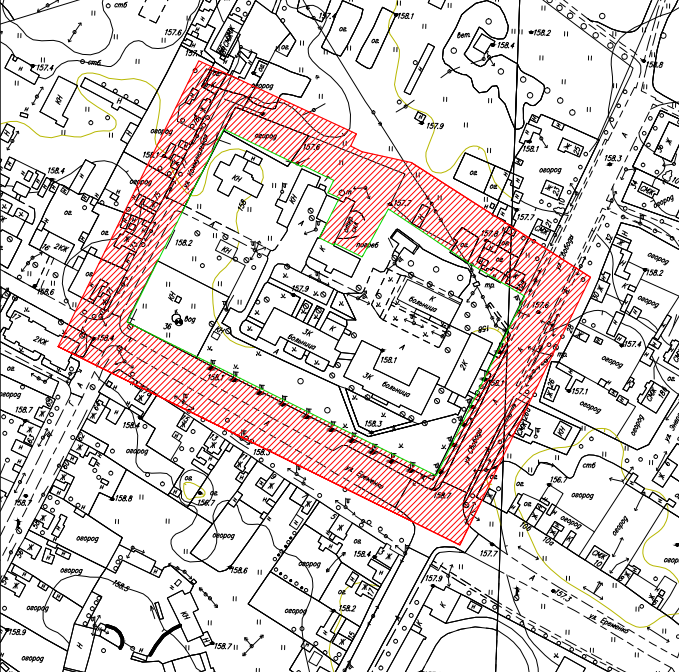 Наименование объекта: Здания ОГБУЗ «Велижская центральная районная больница;Адрес объекта: г. Велиж, ул. Еременко, д. 23/10;Категория: медицинские организации.Условные обозначения:	- прилегающие территории, на которых не допускается розничная продажа                          алкогольной продукцииПриложение 3к постановлению Администрации муниципального образования «Велижский район» от 03.12.2021 № 546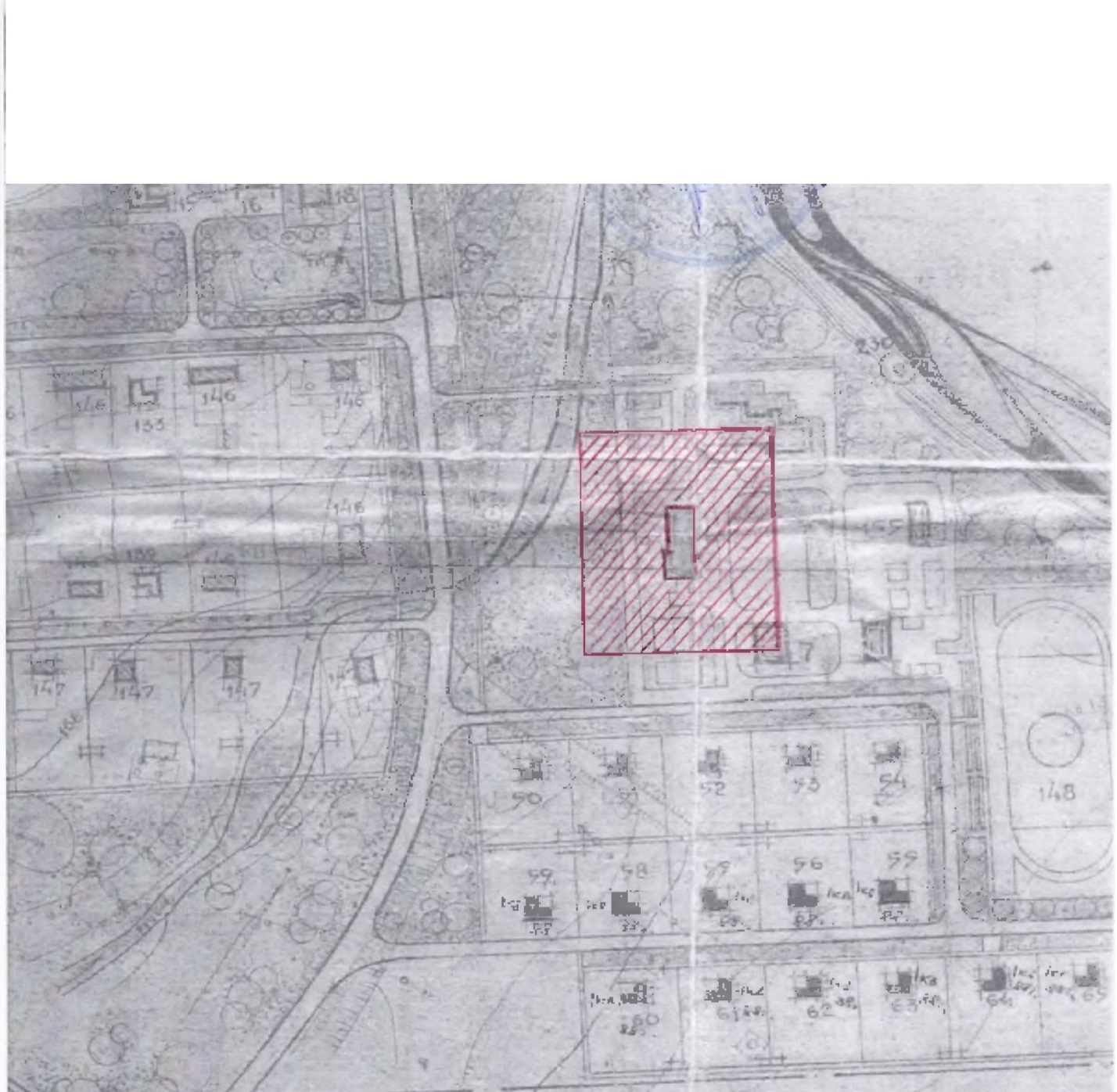 Наименование объекта: Здание интерната МБОУ Городищенской средней общеобразовательной школы, помещение фельдшерско-акушерского пункта ОГБУЗ «Велижская центральная районная больница»;Адрес объекта: д. Заозерье, ул. Школьная, д.2а;Категория: медицинские организации.Условные обозначения:	- прилегающие территории, на которых не допускается розничная продажа                          алкогольной продукцииПриложение 4к постановлению Администрации муниципального образования «Велижский район» от 03.12.2021 № 546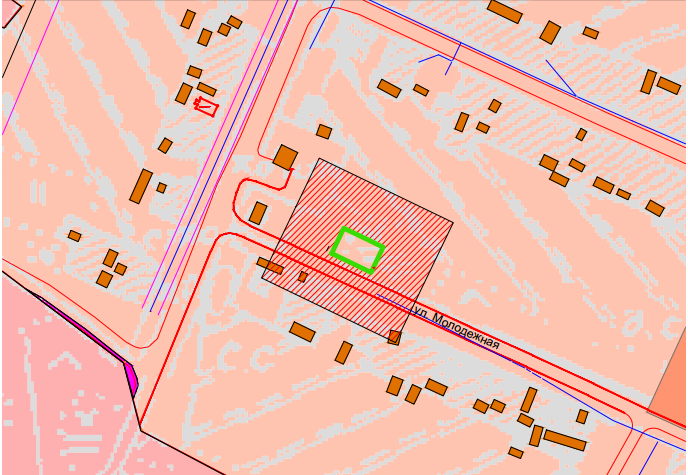 Наименование объекта: Здание фельдшерско-акушерского пункта ОГБУЗ «Велижская центральная районная больница»;Адрес объекта: д. Ситьково, ул. Молодежная, д. 1;Категория: медицинские организации.Условные обозначения:	- прилегающие территории, на которых не допускается розничная продажа                          алкогольной продукцииПриложение 5к постановлению Администрации муниципального образования «Велижский район» от 03.12.2021 № 546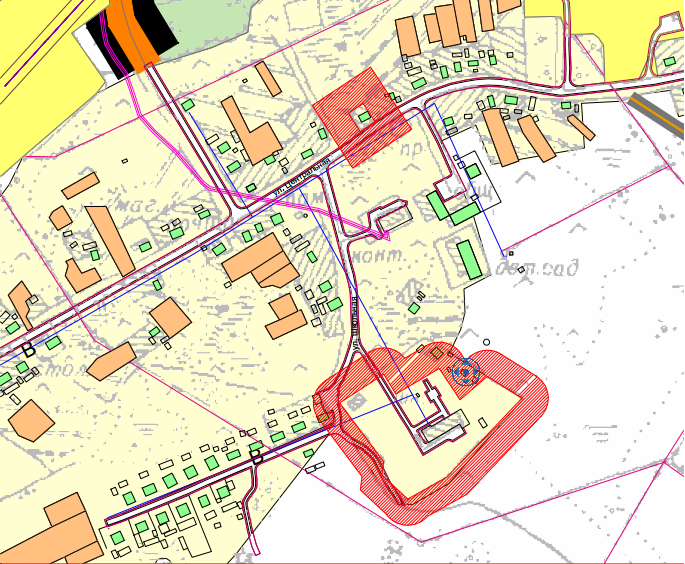 Наименование объекта: Здание фельдшерско-акушерского пункта ОГБУЗ «Велижская центральная районная больница»;Адрес объекта: д. Будница, ул. Центральная, д. 32;Категория: медицинские организации.Наименование объекта: Здание МБОУ «Будницкой основной школы»;Адрес объекта: д. Будница, ул. Школьная, д. 9;Категория: объекты образования.Условные обозначения:	- прилегающие территории, на которых не допускается розничная продажа                          алкогольной продукцииПриложение 6к постановлению Администрации муниципального образования «Велижский район» от 03.12.2021 № 546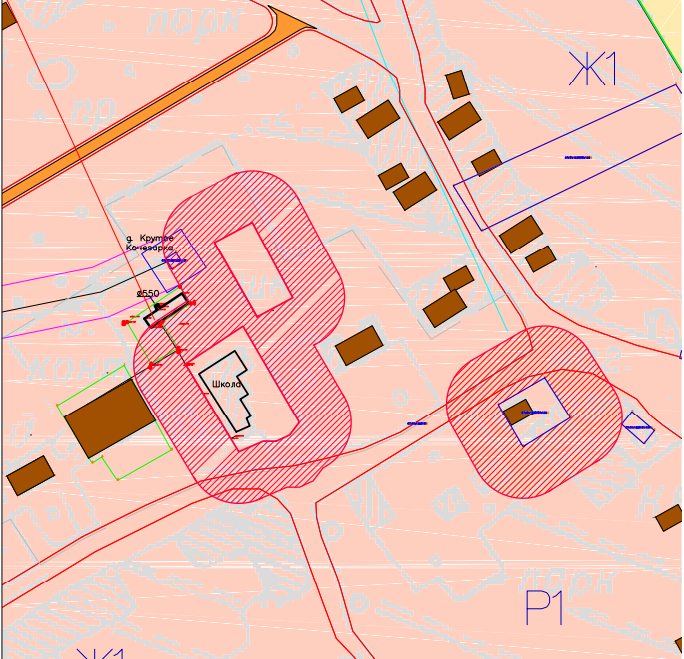 Наименование объекта: Здание фельдшерско-акушерского пункта ОГБУЗ «Велижская центральная районная больница»;Адрес объекта: д. Крутое, ул. Центральная, д. 20;Категория: медицинские организации.Наименование объекта: Здание МБОУ «Крутовской основной школы»;Адрес объекта: д. Крутое, ул. Центральная, д. 25;Категория: объекты образования.Условные обозначения:	- прилегающие территории, на которых не допускается розничная продажа                          алкогольной продукцииПриложение 7к постановлению Администрации муниципального образования «Велижский район» от 03.12.2021 № 546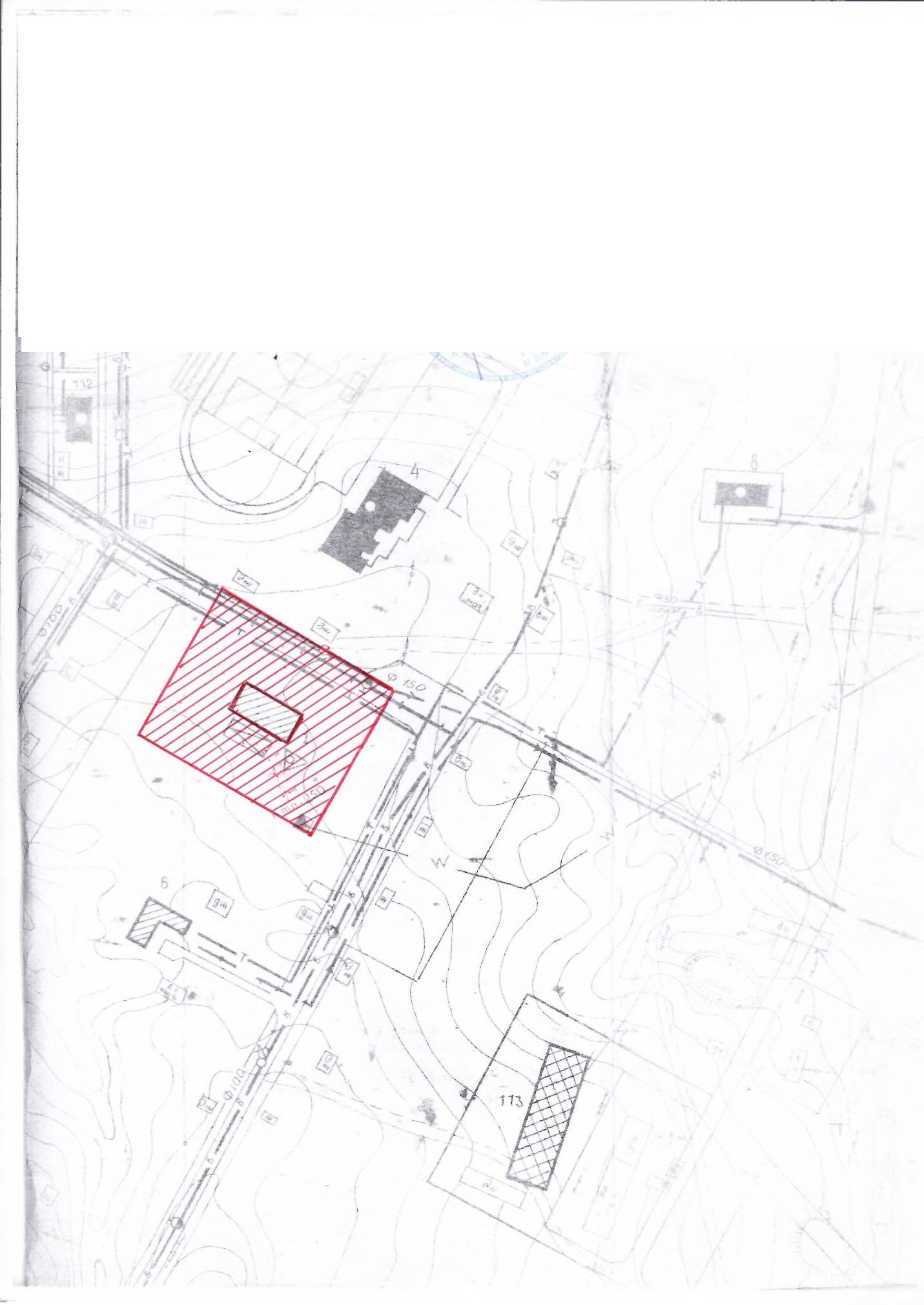 Наименование объекта: Здание Администрации Ситьковского сельского поселения, помещение фельдшерско-акушерского пункта ОГБУЗ «Велижская центральная районная больница»;Адрес объекта: д. Логово, пер. Центральный, д. 1;Категория: медицинские организации.Условные обозначения:	- прилегающие территории, на которых не допускается розничная продажа                          алкогольной продукцииПриложение 8к постановлению Администрации муниципального образования «Велижский район» от 03.12.2021 № 546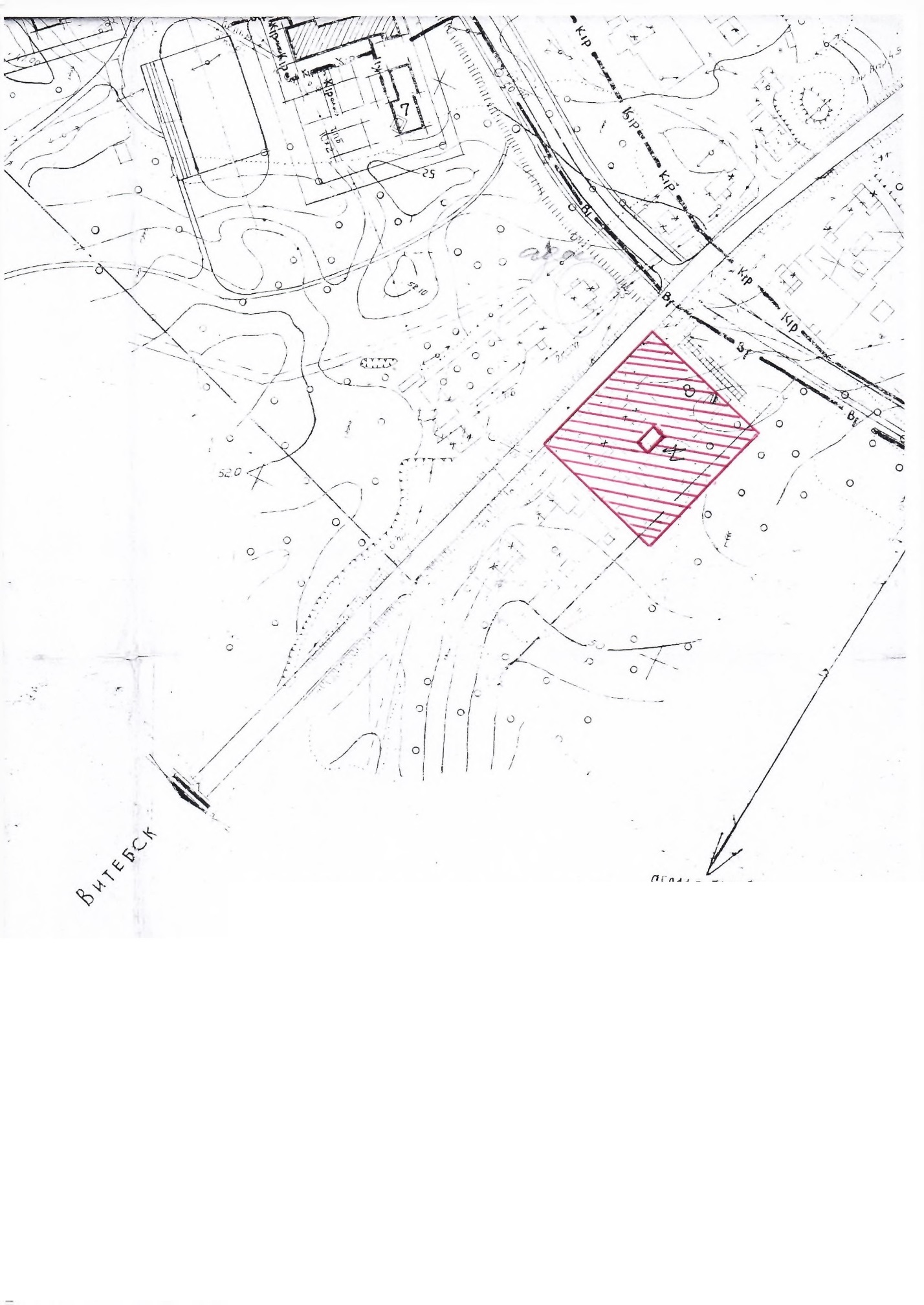 Наименование объекта: Здание фельдшерско-акушерского пункта ОГБУЗ «Велижская центральная районная больница»;Адрес объекта: д. Беляево, ул. Центральная, д. 19;Категория: медицинские организации.Условные обозначения:	- прилегающие территории, на которых не допускается розничная продажа                          алкогольной продукцииПриложение 9к постановлению Администрации муниципального образования «Велижский район» от 03.12.2021 № 546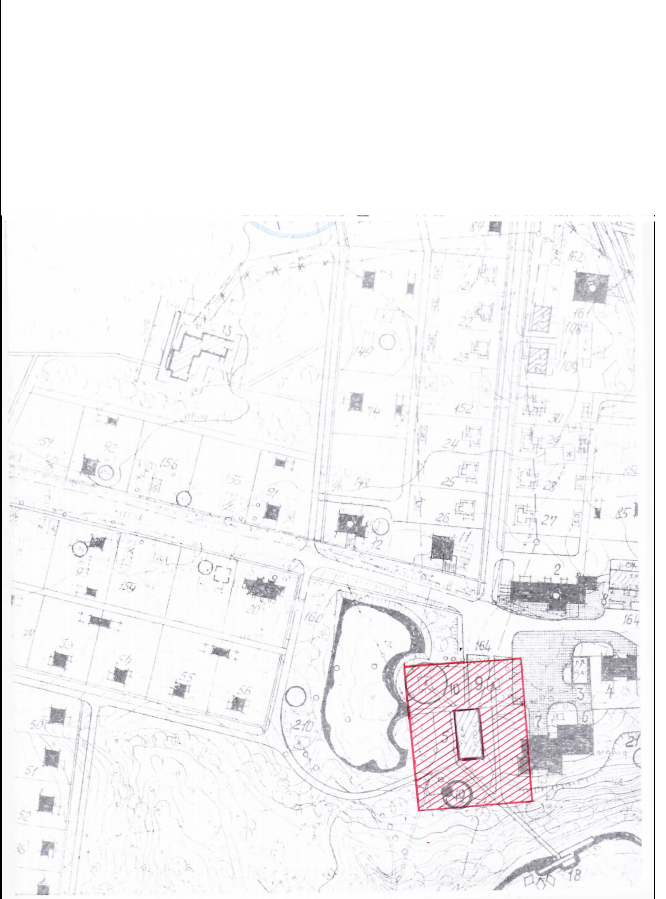 Наименование объекта: Помещение фельдшерско-акушерского пункта ОГБУЗ «Велижская центральная районная больница» в здании СПК «1 мая»;Адрес объекта: д. Погорелье, ул. Центральная, д. 32;Категория: медицинские организации.Условные обозначения:	- прилегающие территории, на которых не допускается розничная продажа                          алкогольной продукцииПриложение 10к постановлению Администрации муниципального образования «Велижский район» от 03.12.2021 № 546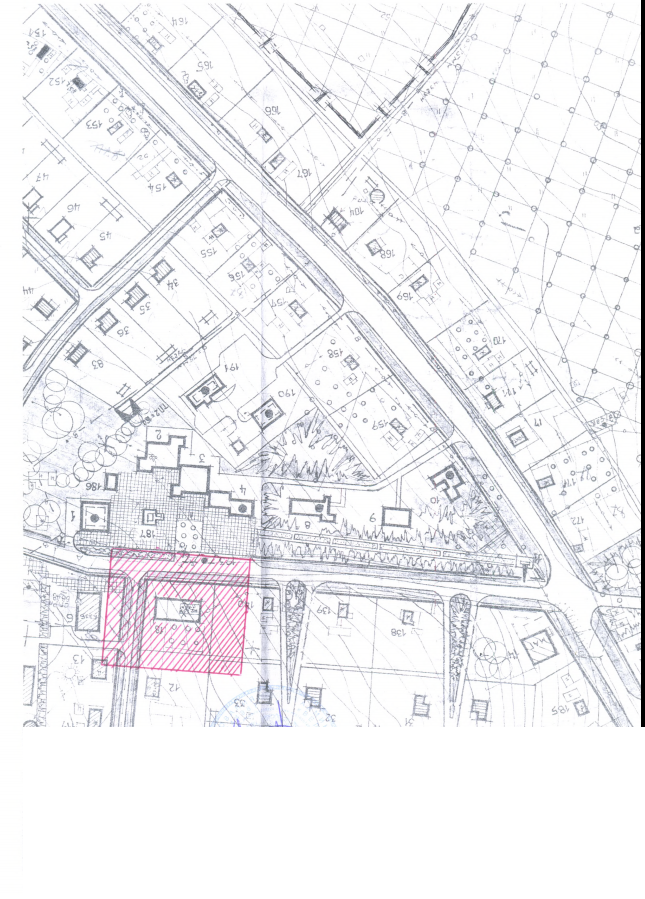 Наименование объекта: Здание фельдшерско-акушерского пункта ОГБУЗ «Велижская центральная районная больница» в здании СПК «1 мая»;Адрес объекта: д. Печенки, ул. Центральная, д. 9;Категория: медицинские организации.Условные обозначения:	- прилегающие территории, на которых не допускается розничная продажа                          алкогольной продукцииПриложение 11к постановлению Администрации муниципального образования «Велижский район» от 03.12.2021 № 546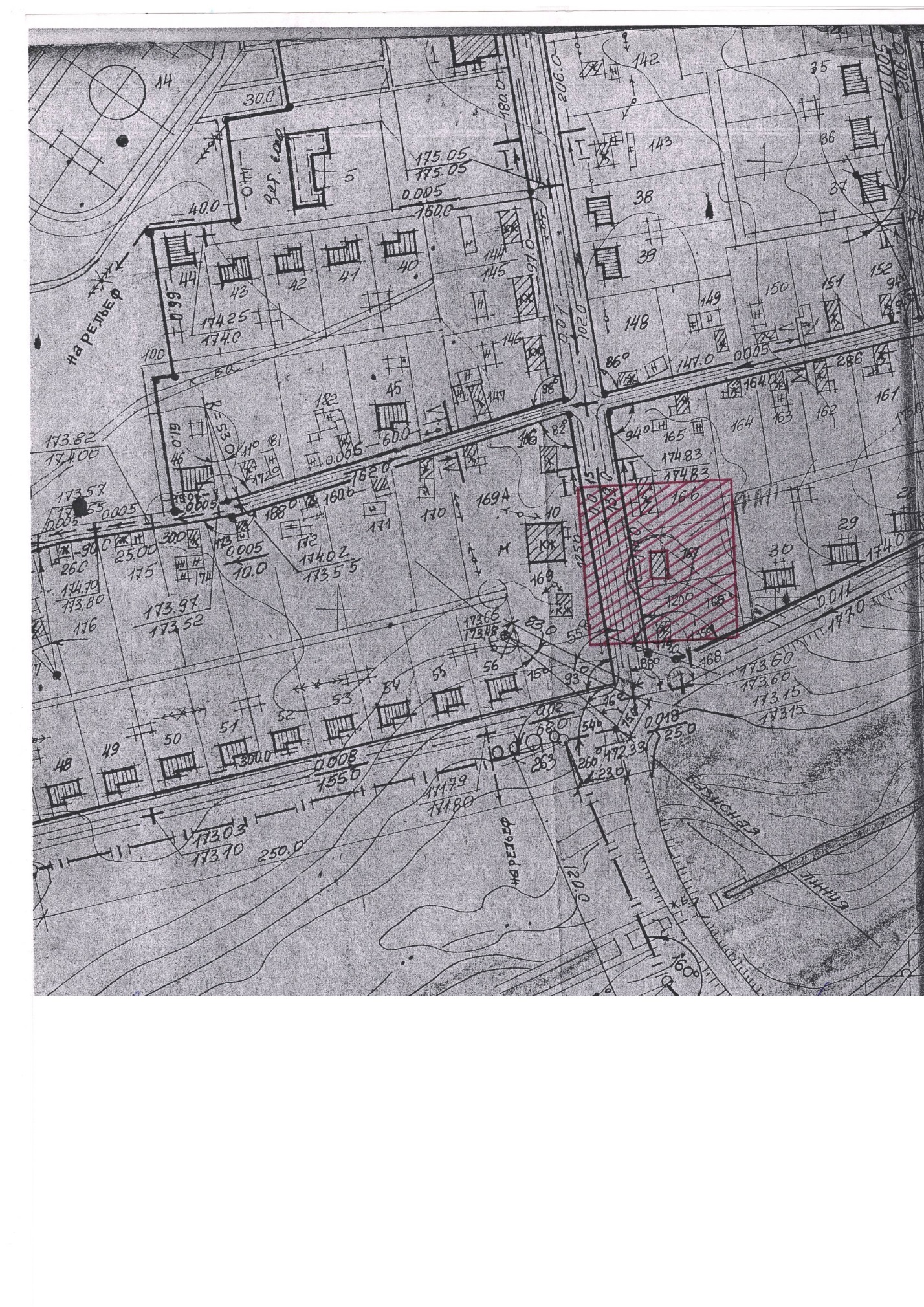 Наименование объекта: Здание Администрации Крутовского сельского поселения, помещение фельдшерско-акушерского пункта ОГБУЗ «Велижская центральная районная больница» ;Адрес объекта: д. Старое Село, ул. Центральная, д. 25, кв.1;Категория: медицинские организации.Условные обозначения:	- прилегающие территории, на которых не допускается розничная продажа                          алкогольной продукцииПриложение 12к постановлению Администрации муниципального образования «Велижский район» от 03.12.2021 № 546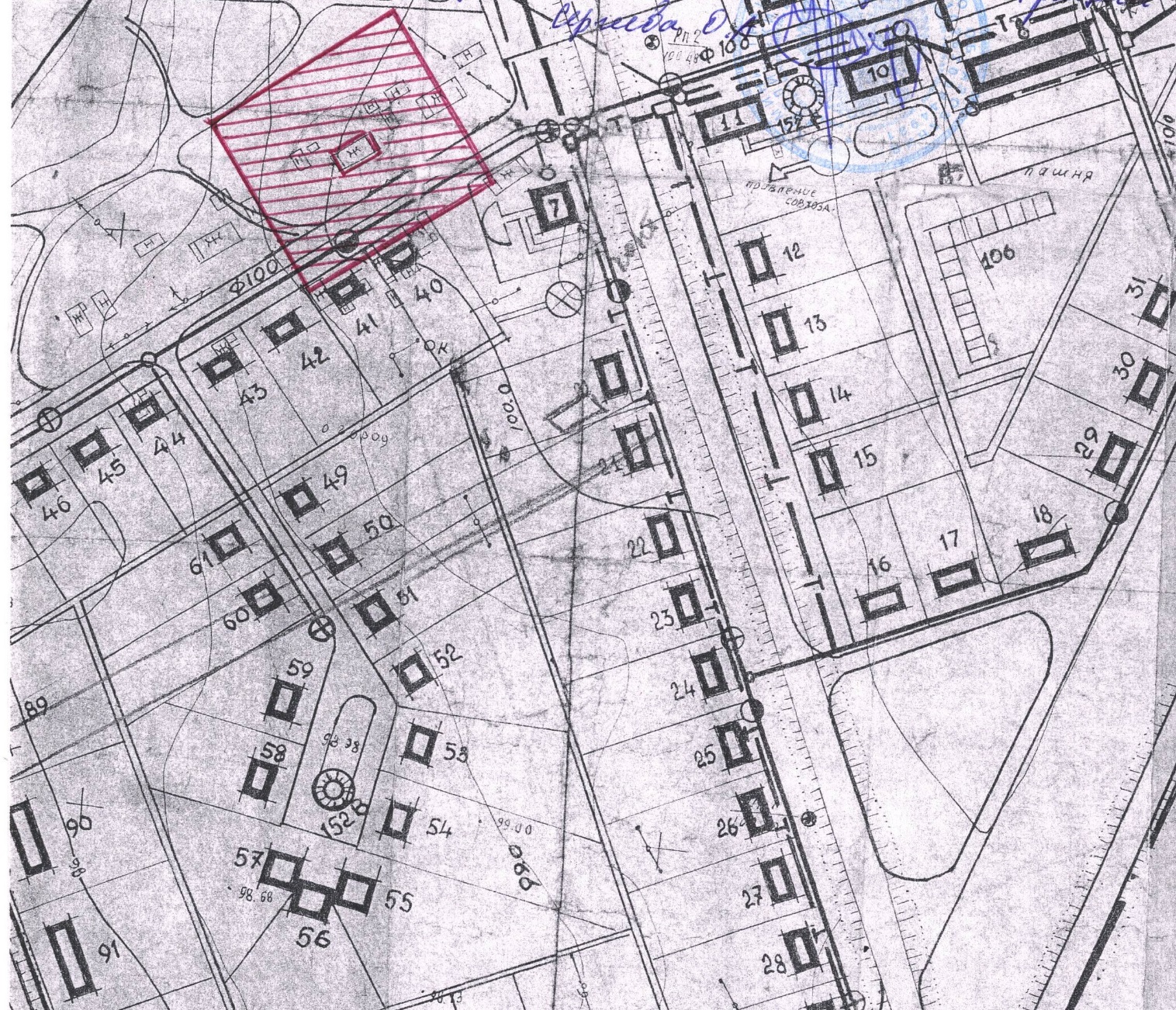 Наименование объекта: Здание фельдшерско-акушерского пункта ОГБУЗ «Велижская центральная районная больница» ;Адрес объекта: д. Чернейка, ул. Молодежная, д. 16;Категория: медицинские организации.Условные обозначения:	- прилегающие территории, на которых не допускается розничная продажа                          алкогольной продукцииПриложение 13к постановлению Администрации муниципального образования «Велижский район» от 03.12.2021 № 546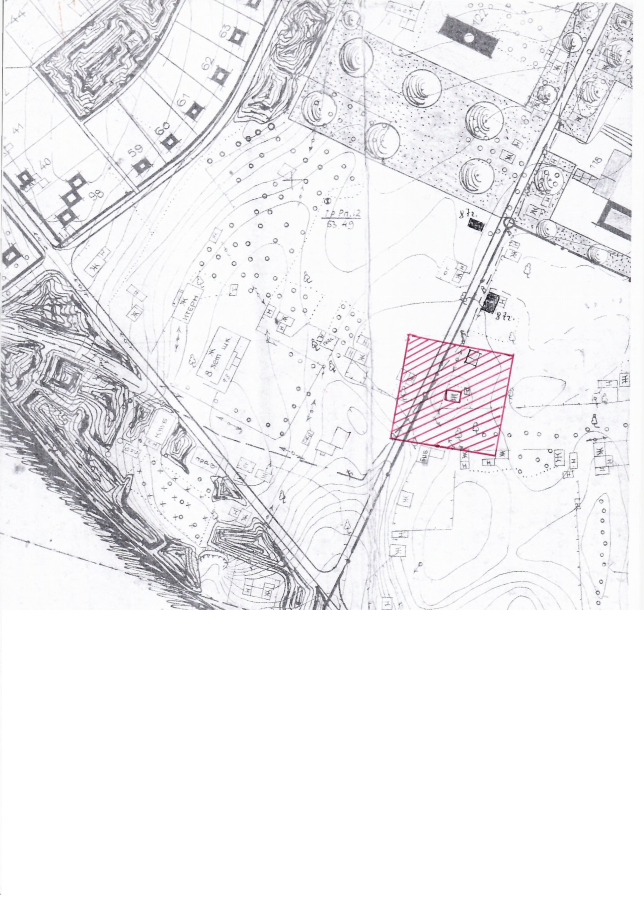 Наименование объекта: Здание Администрации Погорельского сельского поселения, помещение фельдшерско-акушерского пункта ОГБУЗ «Велижская центральная районная больница»; Адрес объекта: д. Чепли, ул. Озерная, д. 24;Категория: медицинские организации.Условные обозначения:	- прилегающие территории, на которых не допускается розничная продажа                          алкогольной продукцииПриложение 14к постановлению Администрации муниципального образования «Велижский район» от 03.12.2021 № 546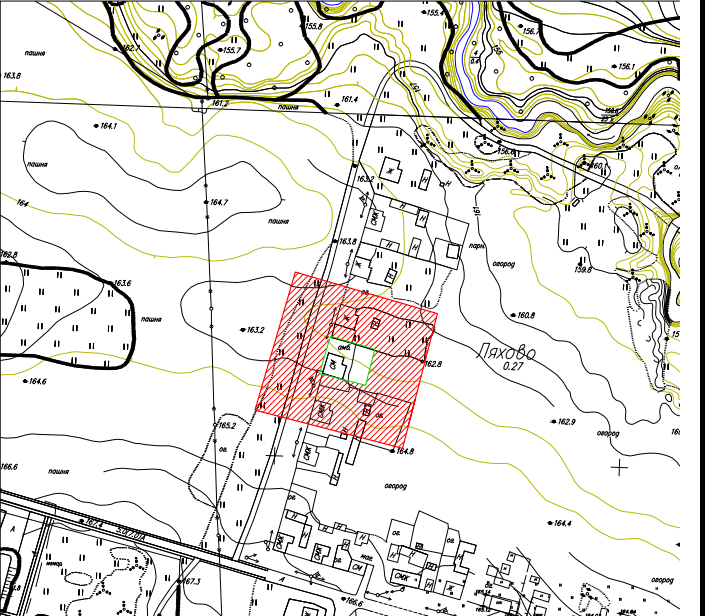 Наименование объекта: Здание фельдшерско-акушерского пункта ОГБУЗ «Велижская центральная районная больница»; Адрес объекта: д. Ляхово, ул. Весенняя, д. 4;Категория: медицинские организации.Условные обозначения:	- прилегающие территории, на которых не допускается розничная продажа                          алкогольной продукцииПриложение 15к постановлению Администрации муниципального образования «Велижский район» от 03.12.2021 № 546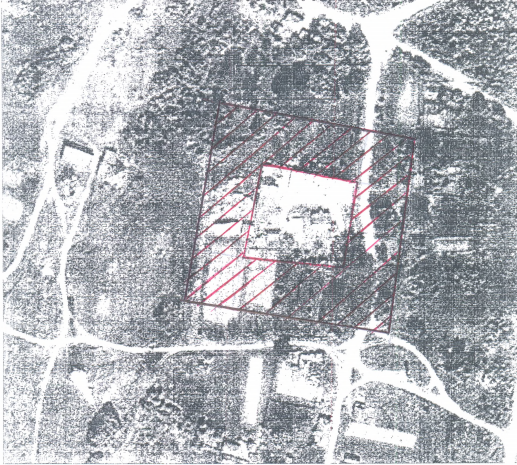 Наименование объекта: Здание врачебной амбулатории ОГБУЗ «Велижская центральная районная больница»; Адрес объекта: д. Селезни, ул. Больничная, д. 2;Категория: медицинские организации.Условные обозначения:	- прилегающие территории, на которых не допускается розничная продажа                          алкогольной продукцииПриложение 16к постановлению Администрации муниципального образования «Велижский район» от 03.12.2021 № 546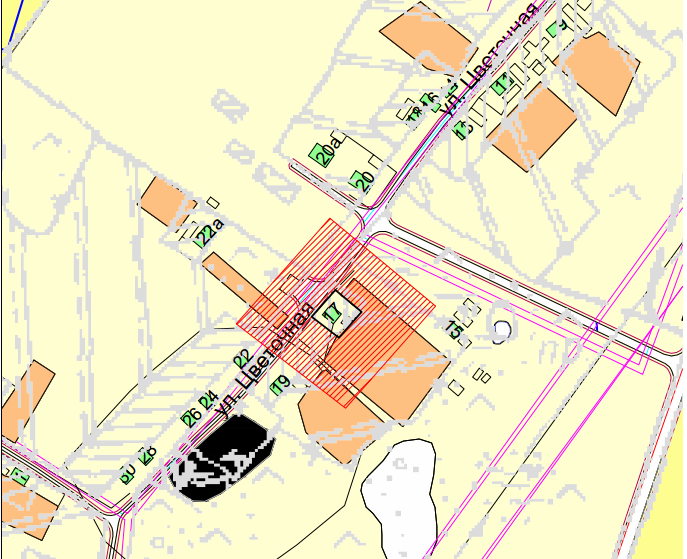 Наименование объекта: Здание фельдшерско-акушерского пункта ОГБУЗ «Велижская центральная районная больница»; Адрес объекта: д. Шумилово, (Будницкое с.п.), ул. Цветочная, д. 17;Категория: медицинские организации.Условные обозначения:	- прилегающие территории, на которых не допускается розничная продажа                          алкогольной продукцииПриложение 17к постановлению Администрации муниципального образования «Велижский район» от 03.12.2021 № 546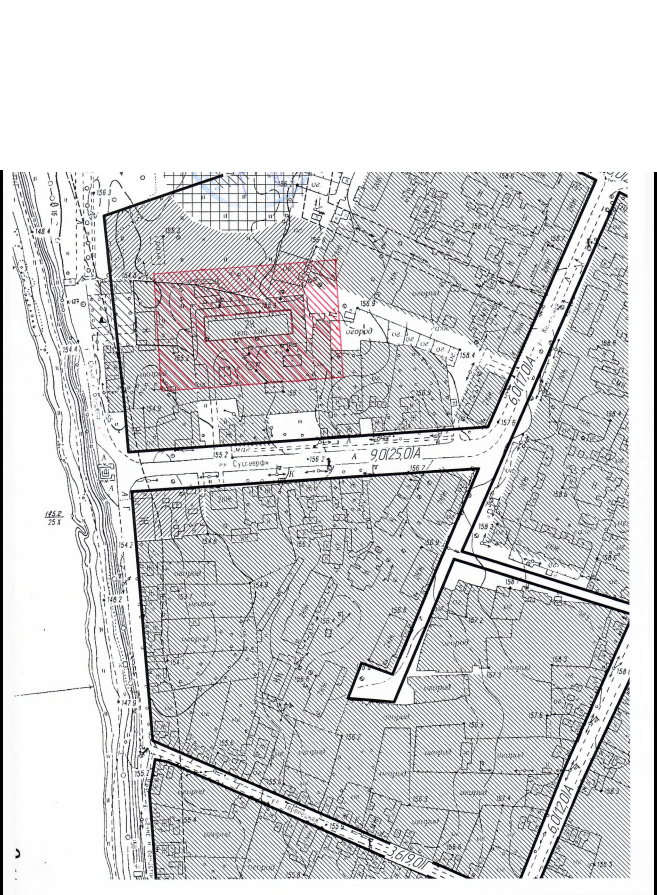 Наименование объекта: Здание ТОСП ОГБУЗ «Смоленский специализированный дом ребенка «Красный Бор» г. Велиж;Адрес объекта: г. Велиж, пл. Судоверфи, д. 24 А;Категория: медицинские организации.Условные обозначения:	- прилегающие территории, на которых не допускается розничная продажа                          алкогольной продукцииПриложение 18к постановлению Администрации муниципального образования «Велижский район» от 03.12.2021 № 546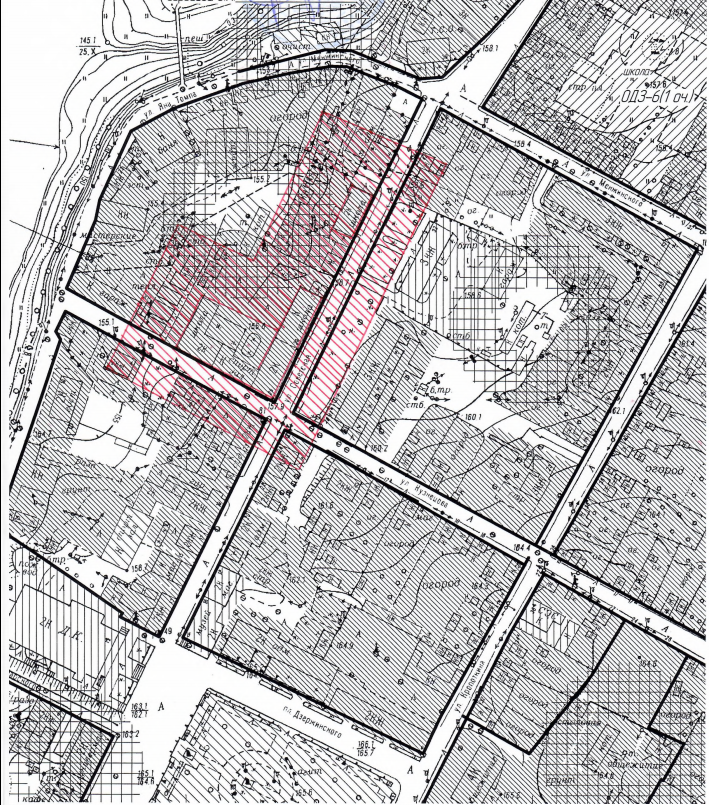 Наименование объекта: Здание МБОУ «Средней школы №1» города Велижа;Адрес объекта: г. Велиж, ул. Советская, д. 29, д. 31;Категория: объекты образования.            Условные обозначения:    	- прилегающие территории, на которых не допускается розничная продажа                          алкогольной продукцииПриложение 19к постановлению Администрации муниципального образования «Велижский район» от 03.12.2021 № 546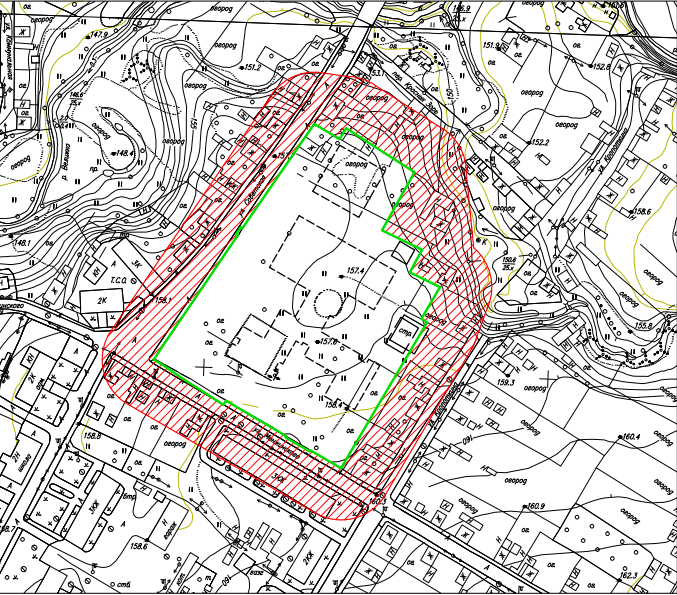 Наименование объекта: Здание МБОУ «Средней школы №1» города Велижа;Адрес объекта: г. Велиж, ул. Советская, д. 46/5;Категория: объекты образования.            Условные обозначения:    	- прилегающие территории, на которых не допускается розничная продажа                          алкогольной продукцииПриложение 20к постановлению Администрации муниципального образования «Велижский район» от 03.12.2021 № 546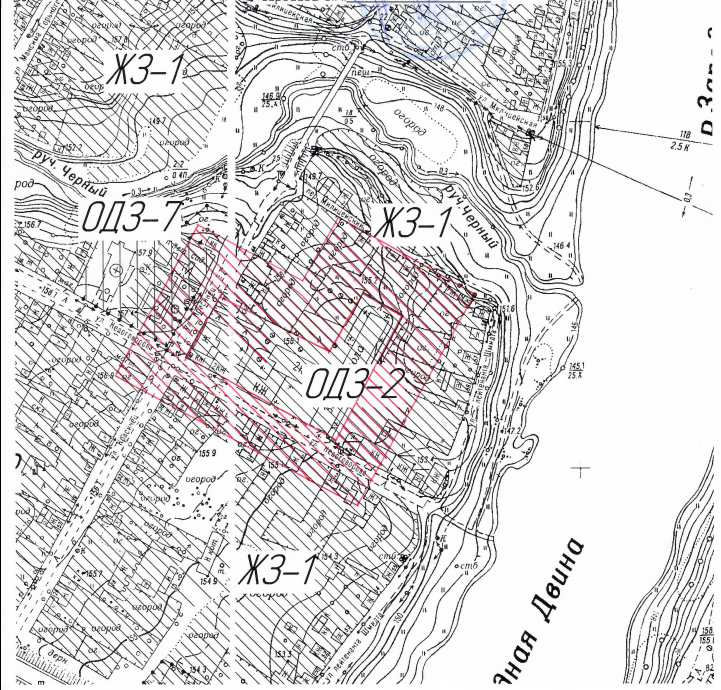 Наименование объекта: Здание МБОУ «Средней школы №2» города Велижа;Адрес объекта: г. Велиж, ул. Недоговорова, д. 15;Категория: объекты образования.Условные обозначения:	- прилегающие территории, на которых не допускается розничная продажа                          алкогольной продукцииПриложение 21к постановлению Администрации муниципального образования «Велижский район» от 03.12.2021 № 546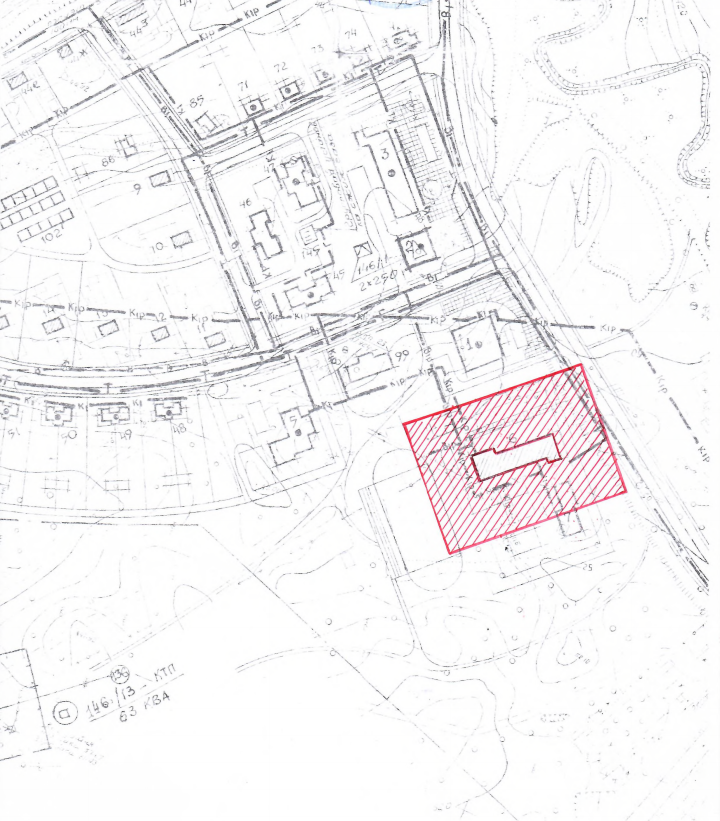 Наименование объекта: Здание МБОУ «Беляевской основной школы»;Адрес объекта: д. Беляево, ул. Школьная, д. 1;Категория: объекты образования.Условные обозначения:	- прилегающие территории, на которых не допускается розничная продажа                     алкогольной продукцииПриложение 22к постановлению Администрации муниципального образования «Велижский район» от 03.12.2021 № 546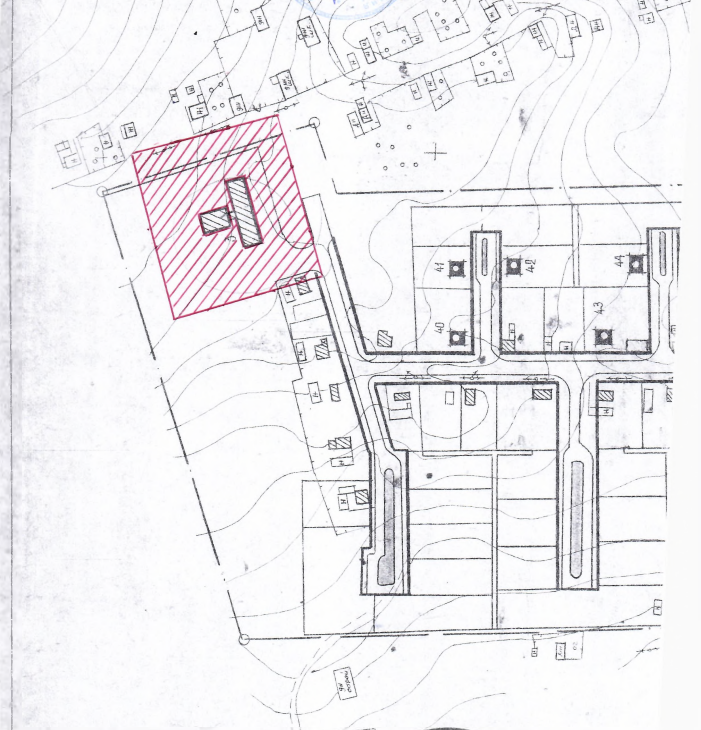     Наименование объекта: Здание МБОУ «Логовской основной школы»;    Адрес объекта: д. Логово, ул. Школьная, д. 2/47;    Категория: объекты образования.Условные обозначения:	- прилегающие территории, на которых не допускается розничная продажа                          алкогольной продукцииПриложение 23к постановлению Администрации муниципального образования «Велижский район» от 03.12.2021 № 546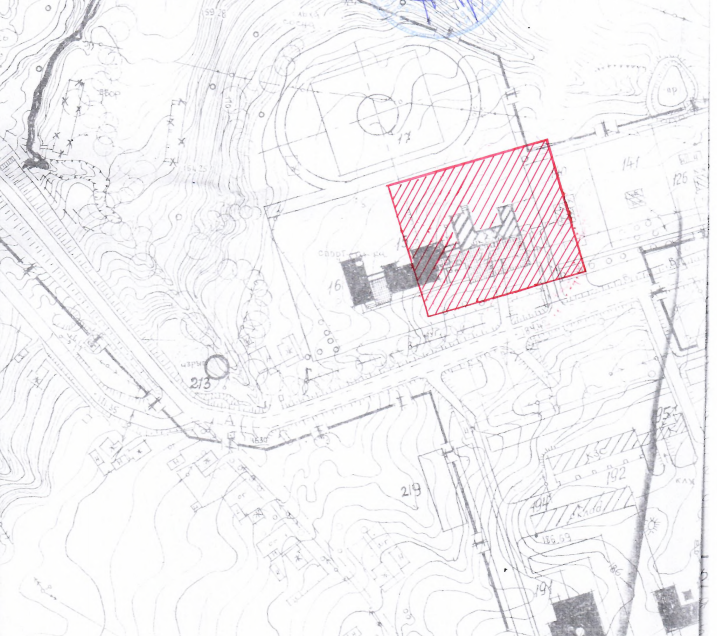     Наименование объекта: Здание МБОУ «Погорельской основной школы»;    Адрес объекта: д. Погорелье, ул. Школьная, д.3;    Категория: объекты образования.Условные обозначения:	- прилегающие территории, на которых не допускается розничная продажа                          алкогольной продукцииПриложение 24к постановлению Администрации муниципального образования «Велижский район» от 03.12.2021 № 546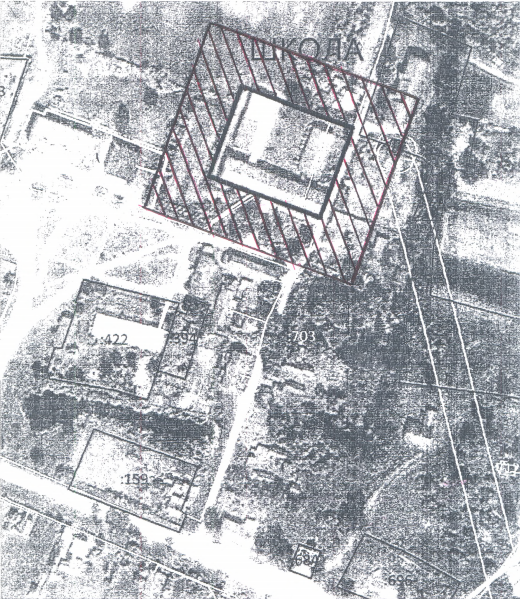     Наименование объекта: Здание МБОУ «Селезневской средней школы»;    Адрес объекта: д. Селезни, ул. Школьная, д.2;    Категория: объекты образования.Условные обозначения:	- прилегающие территории, на которых не допускается розничная продажа                          алкогольной продукцииПриложение 25к постановлению Администрации муниципального образования «Велижский район» от 03.12.2021 № 546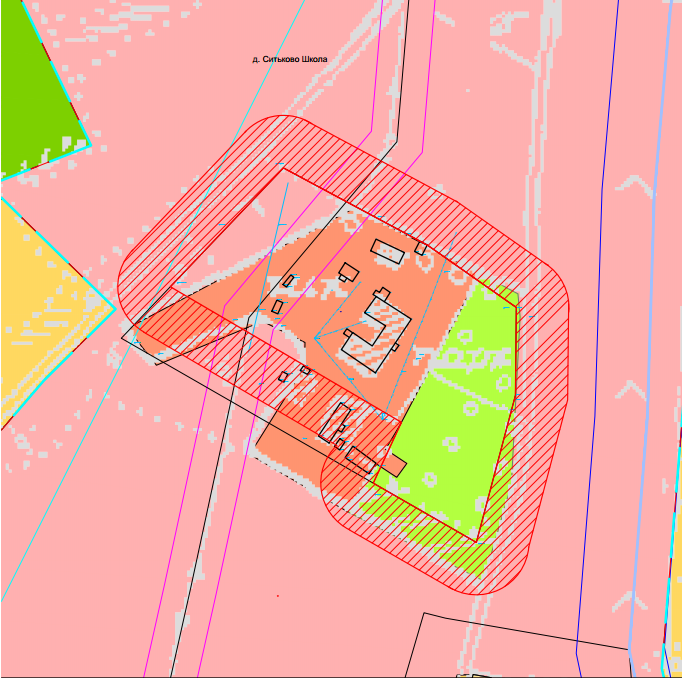     Наименование объекта: Здание МБОУ «Ситьковской основной школы»;    Адрес объекта: д. Ситьково, ул. Центральная, д.31;    Категория: объекты образования.Условные обозначения:	- прилегающие территории, на которых не допускается розничная продажа                          алкогольной продукцииПриложение 26к постановлению Администрации муниципального образования «Велижский район» от 03.12.2021 № 546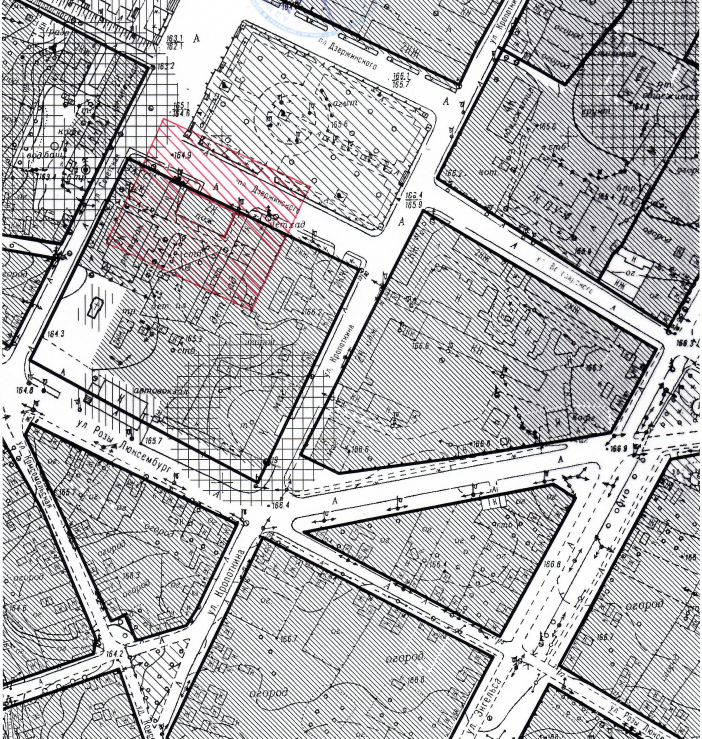     Наименование объекта: Здание МБУДО «Велижская детская школа искусств»;    Адрес объекта: г. Велиж, пл. Дзержинского, д.4;    Категория: объекты образования.Условные обозначения:	- прилегающие территории, на которых не допускается розничная продажа                          алкогольной продукцииПриложение 27к постановлению Администрации муниципального образования «Велижский район» от 03.12.2021 № 546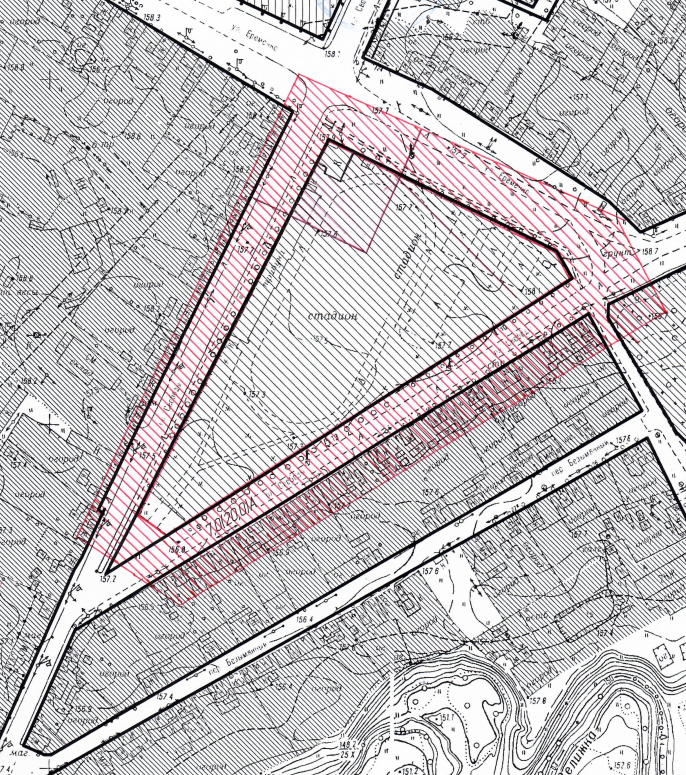     Наименование объекта: Здание МБУДО Велижская детско-юношеская спортивная школа;    Адрес объекта: г. Велиж, пл. Свободы, д.22 А;    Категория: объекты образования.    Наименование объекта: Стадион;    Адрес объекта: г. Велиж, пл. Свободы;    Категория: объекты спорта.Условные обозначения:	- прилегающие территории, на которых не допускается розничная продажа                          алкогольной продукцииПриложение 28к постановлению Администрации муниципального образования «Велижский район» от 03.12.2021 № 546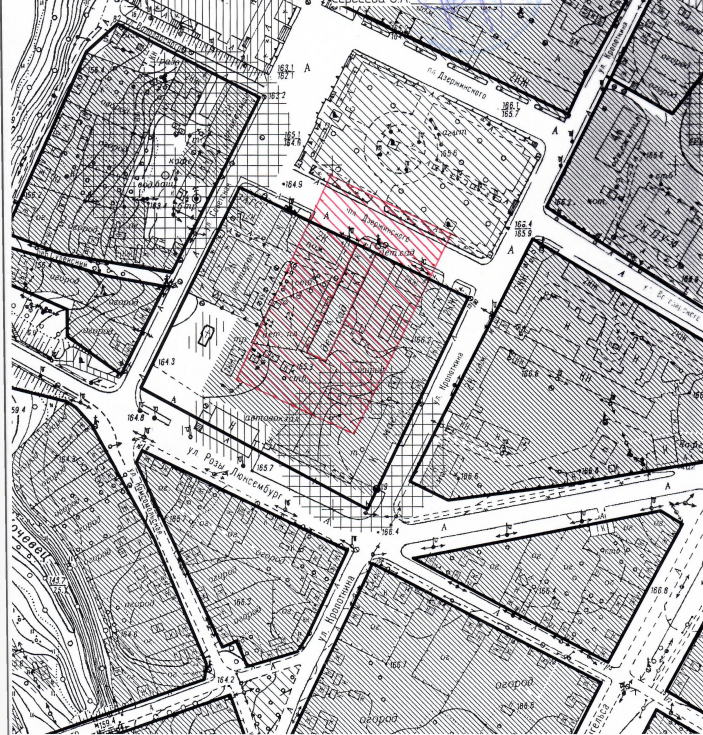     Наименование объекта: Здание МБДОУ детский сад №1 г. Велижа;    Адрес объекта: г. Велиж, пл. Дзержинского, д.6;    Категория: объекты образования.Условные обозначения:	- прилегающие территории, на которых не допускается розничная продажа                          алкогольной продукцииПриложение 29к постановлению Администрации муниципального образования «Велижский район» от 03.12.2021 № 546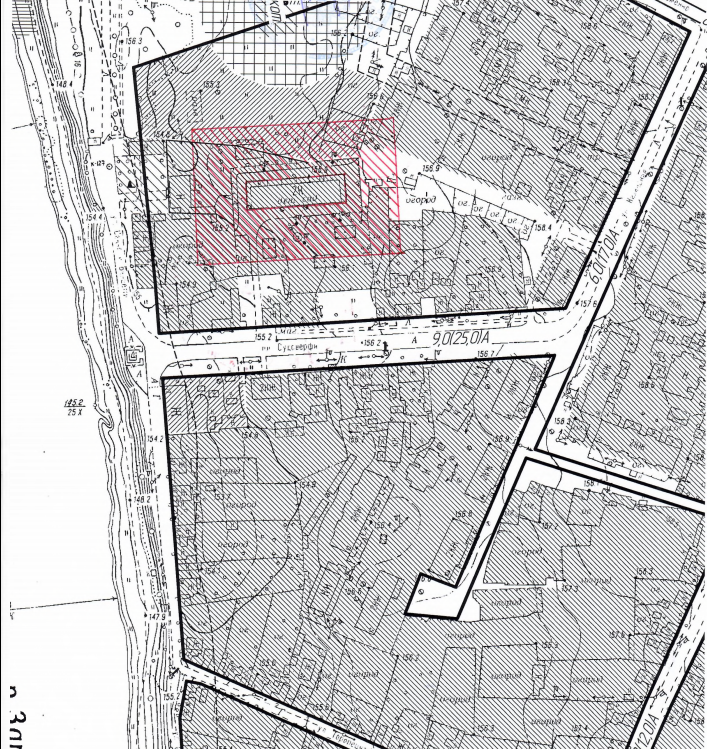     Наименование объекта: Здание МБДОУ детский сад №2 г. Велижа;    Адрес объекта: г. Велиж, пл. Судоверфи, д.24 А;    Категория: объекты образования.Условные обозначения:	- прилегающие территории, на которых не допускается розничная продажа                          алкогольной продукцииПриложение 30к постановлению Администрации муниципального образования «Велижский район» от 03.12.2021 № 546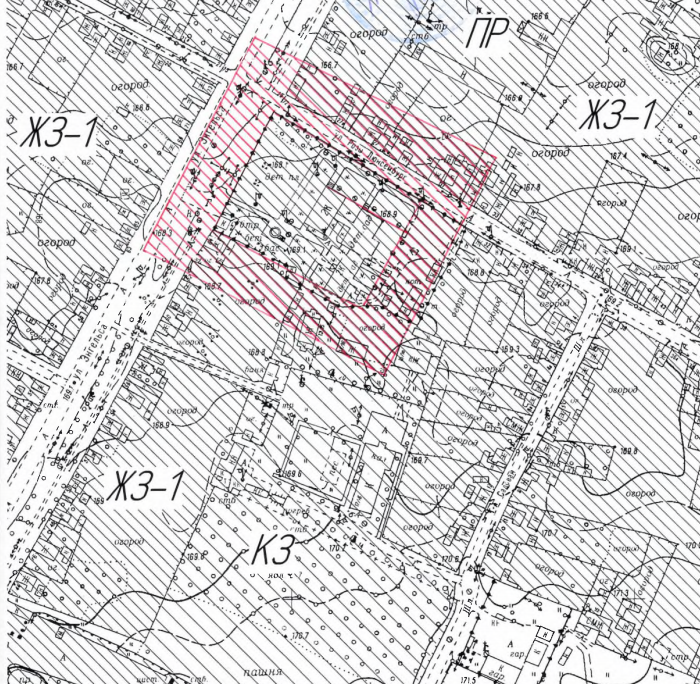   Наименование объекта: Здание МБДОУ детский сад №5 «Теремок» г. Велижа;  Адрес объекта: г. Велиж, ул. Энгельса, д.64 А;        Категория: объекты образования.Условные обозначения:	- прилегающие территории, на которых не допускается розничная продажа                          алкогольной продукцииПриложение 31к постановлению Администрации муниципального образования «Велижский район» от 03.12.2021 № 546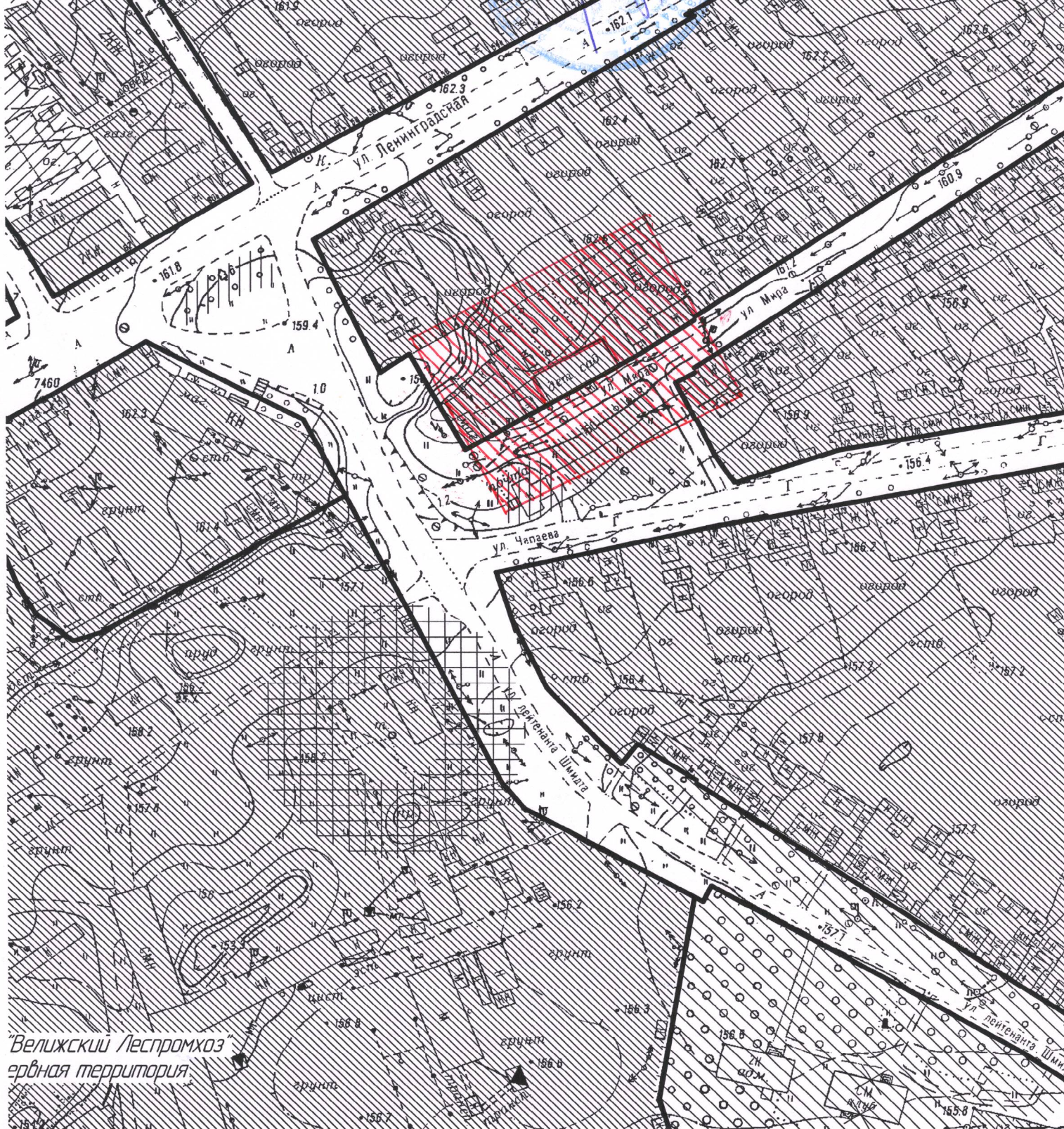  Наименование объекта: Здание МБДОУ детский сад №6 г. Велижа; Адрес объекта: г. Велиж, ул. Мира, д.1 А; Категория: объекты образования.Условные обозначения:	- прилегающие территории, на которых не допускается розничная продажа                          алкогольной продукцииПриложение 32к постановлению Администрации муниципального образования «Велижский район» от 03.12.2021 № 546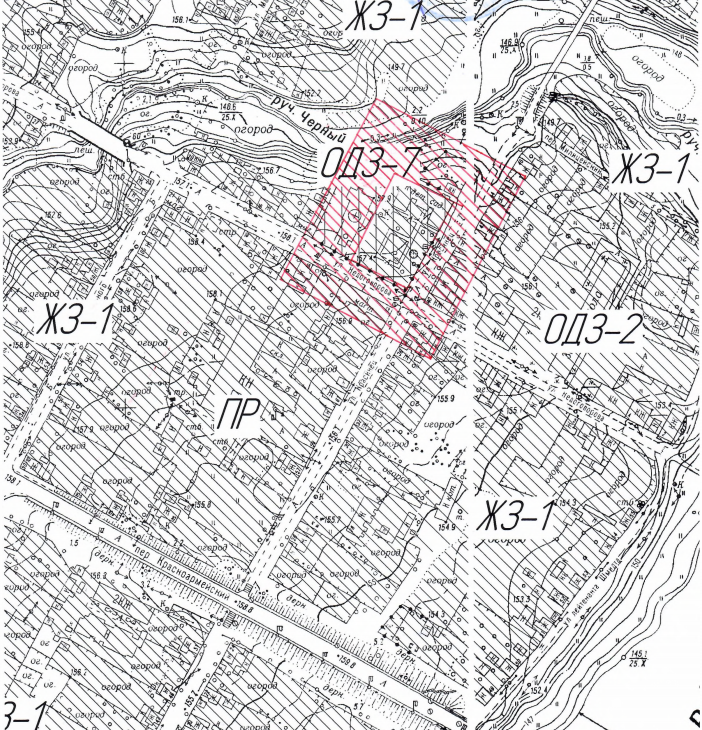 Наименование объекта: Здание православного детского сада №2; Адрес объекта: г. Велиж, ул. Недоговорова, д.9; Категория: объекты образования.Условные обозначения:	- прилегающие территории, на которых не допускается розничная продажа                          алкогольной продукцииПриложение 33к постановлению Администрации муниципального образования «Велижский район» от 03.12.2021 № 546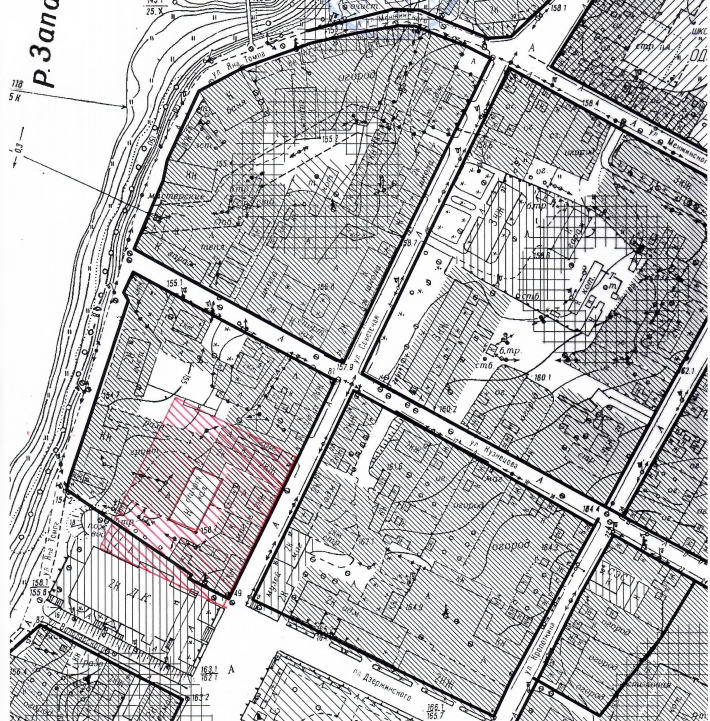  Наименование объекта: СОГБ ПОУ «Техникум отраслевых технологий»; Адрес объекта: г. Велиж, ул. Советская, д.17 А; Категория: объекты спорта.Условные обозначения:	- прилегающие территории, на которых не допускается розничная продажа                          алкогольной продукцииПриложение 34к постановлению Администрации муниципального образования «Велижский район» от 03.12.2021 № 546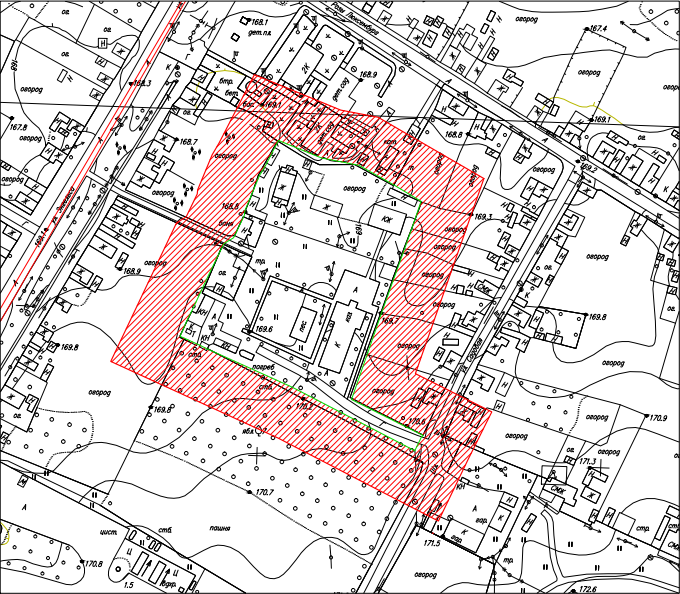 Наименование объекта: Войсковая часть 92926; Адрес объекта: г. Велиж, ул. Войсковая часть; Категория: объекты военного назначения.Условные обозначения:	- прилегающие территории, на которых не допускается розничная продажа                          алкогольной продукцииПриложение 35к постановлению Администрации муниципального образования «Велижский район» от 03.12.2021 № 546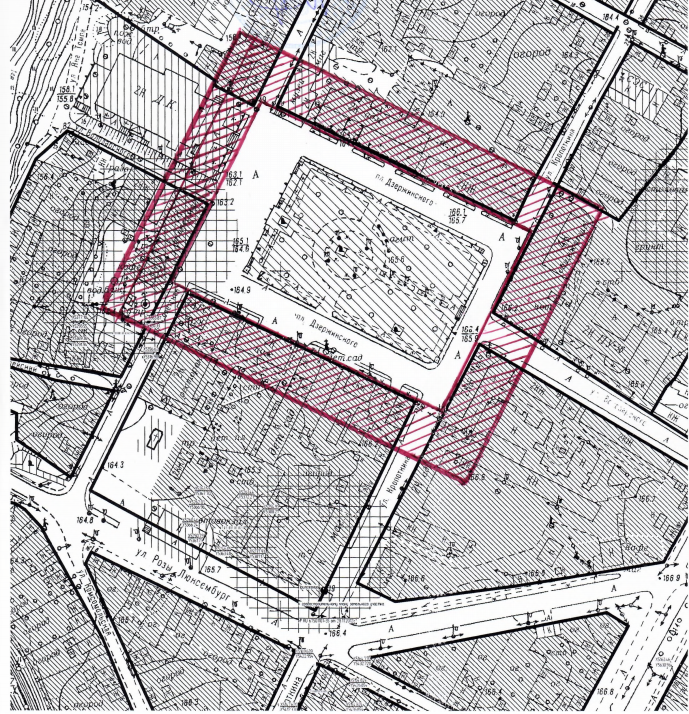 Наименование объекта: Пл. Дзержинского, г. Велижа, Смоленской области (Розничная продажа алкогольной продукции в местах массового пребывания граждан и на прилегающих к таким местам территориях не допускается в период проведения публичных мероприятий, за исключением случаев, установленных федеральным законодательством);Адрес объекта: г. Велиж, пл. Дзержинского;Категория: места массового пребывания граждан (территория проведения публичного мероприятия-собрания, митинга, демонстрации, шествия, пикетирования).Условные обозначения:	- прилегающие территории, на которых не допускается розничная продажа                          алкогольной продукции